Obecní úřad PodlešínaFCC Regios, a.s.pořádají mobilní svoz nebezpečných složek komunálního odpadu pro obec PodlešínDatum: sobota  14.4.2018, od 8:00 hod do 9:00 hodSběrna bude přistavena:•	U Obecního úřaduFyzické osoby mohou v tomto časovém rozmezí odevzdat ZDARMA tyto níže uvedené nebezpečné odpady:zářivky a výbojkyautobaterie a monočlánky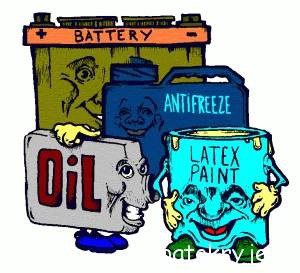 vyjeté oleje a použité olejové filtry, vč. obalůpoužité fritovací olejebarvy a laky, včetně obalůkyseliny, rozpouštědla, čističe a další domácí chemiinádobky od sprejůstaré a nepotřebné lékyledniceTV, PC